;أجيبي مستعينةً بالله على الأسئلة التالية:اختاري الإجابة الصحيحة من بين الإجابات التالية  :         أ) أكملي الفراغات التالية بالكلمات المناسبة :١- من المواد العازلة للكهرباء .................... و......................٢-  تصوير الرنين المغناطيسي يستخدم ................... و...............  ٣- جهاز يستخدم لقياس فرق الجهد الكهربائي .......................  ٤- يستخدم منحنى (المسافة – الزمن ) لإيجاد ..............................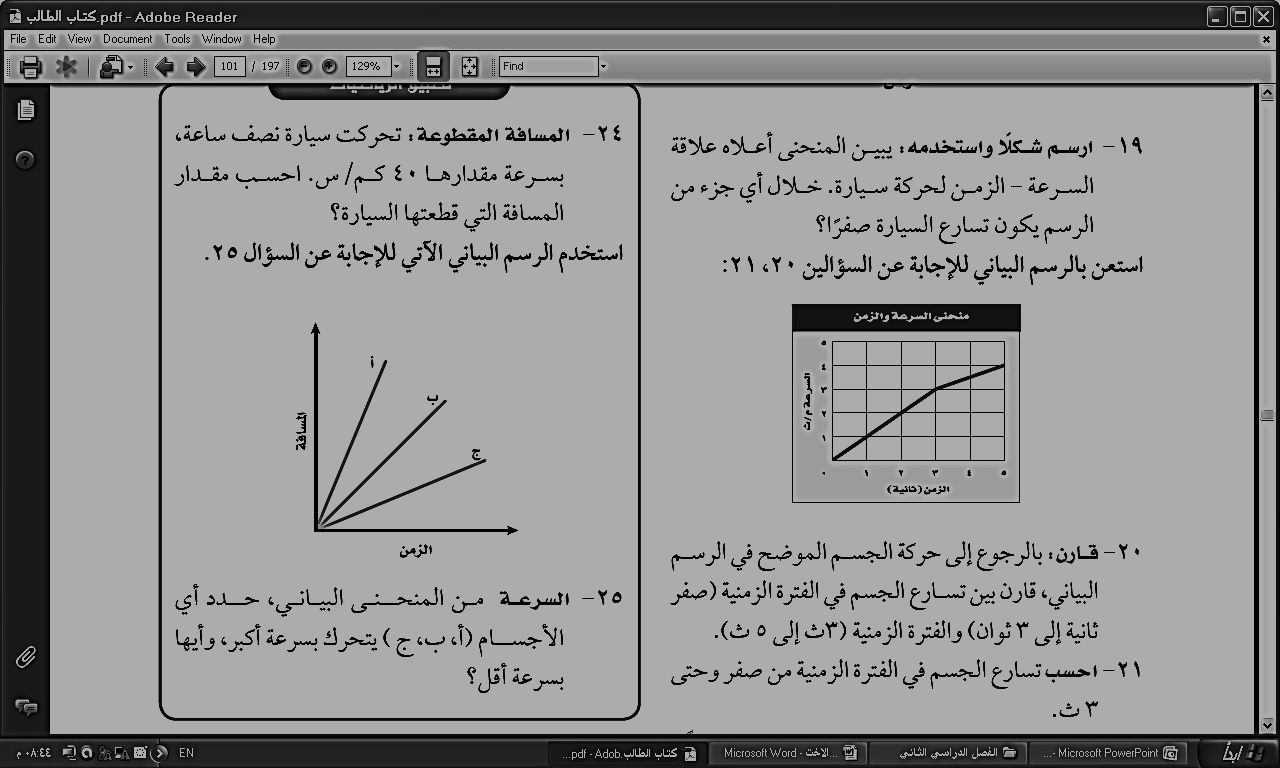 ـــــــــــــــــــــــــــــــــــــــــــــــــــــــــــــــــــــــــــــــــــــــــــــــــــــــــــــــــــــــــــــــــــــــــــــــــــــــــــــــــــــــــــــــــــــــــــــــــــــــــــــ      أحكمي على صحة العبارات التالية أو خطأها بكتابة علامة صح( ) أو خطأ () :.......تمت الأسئلة .....وفقكن الله..... المملكـة العـربية السعـودية
وزارةالتعليمإدارة  التعليم ………
مدرسة …………..        المرحلة المتوسطة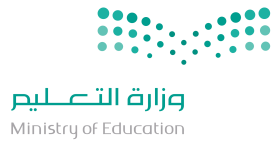 اسم الطالبة:اسم الطالبة:اختبار الفصل الدراسي الثالث (الدور الأول)لعام 14٤٣ هــ1اندفاع ركاب السيارة المتحركة عند التوقف فجأة بسبب:اندفاع ركاب السيارة المتحركة عند التوقف فجأة بسبب:اندفاع ركاب السيارة المتحركة عند التوقف فجأة بسبب:اندفاع ركاب السيارة المتحركة عند التوقف فجأة بسبب:اندفاع ركاب السيارة المتحركة عند التوقف فجأة بسبب:اندفاع ركاب السيارة المتحركة عند التوقف فجأة بسبب:اندفاع ركاب السيارة المتحركة عند التوقف فجأة بسبب:اندفاع ركاب السيارة المتحركة عند التوقف فجأة بسبب:1أالتسارعبالقصور الذاتيجالزخمدالتباطؤ2من خلال الصورة اذا تصادم جسمان لهما نفس السرعة والكتلة فإنهما يرتدان ويكون مجموع زخمهما :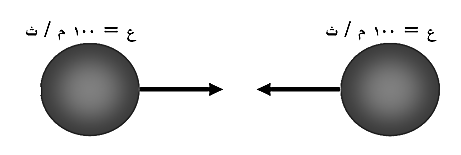 من خلال الصورة اذا تصادم جسمان لهما نفس السرعة والكتلة فإنهما يرتدان ويكون مجموع زخمهما :من خلال الصورة اذا تصادم جسمان لهما نفس السرعة والكتلة فإنهما يرتدان ويكون مجموع زخمهما :من خلال الصورة اذا تصادم جسمان لهما نفس السرعة والكتلة فإنهما يرتدان ويكون مجموع زخمهما :من خلال الصورة اذا تصادم جسمان لهما نفس السرعة والكتلة فإنهما يرتدان ويكون مجموع زخمهما :من خلال الصورة اذا تصادم جسمان لهما نفس السرعة والكتلة فإنهما يرتدان ويكون مجموع زخمهما :من خلال الصورة اذا تصادم جسمان لهما نفس السرعة والكتلة فإنهما يرتدان ويكون مجموع زخمهما :من خلال الصورة اذا تصادم جسمان لهما نفس السرعة والكتلة فإنهما يرتدان ويكون مجموع زخمهما :2أ100 م/ثب50م/ثجصفراد200م/ث3أي مما يأتي كميات القياسية :أي مما يأتي كميات القياسية :أي مما يأتي كميات القياسية :أي مما يأتي كميات القياسية :أي مما يأتي كميات القياسية :أي مما يأتي كميات القياسية :أي مما يأتي كميات القياسية :أي مما يأتي كميات القياسية :3أ السرعة المتجهةبالتسارعجالإزاحةدالمسافة4الاحتكاك الذي ينشأ بين الأرض و إطار العجلات عند دورانها هو احتكاك  الاحتكاك الذي ينشأ بين الأرض و إطار العجلات عند دورانها هو احتكاك  الاحتكاك الذي ينشأ بين الأرض و إطار العجلات عند دورانها هو احتكاك  الاحتكاك الذي ينشأ بين الأرض و إطار العجلات عند دورانها هو احتكاك  الاحتكاك الذي ينشأ بين الأرض و إطار العجلات عند دورانها هو احتكاك  الاحتكاك الذي ينشأ بين الأرض و إطار العجلات عند دورانها هو احتكاك  الاحتكاك الذي ينشأ بين الأرض و إطار العجلات عند دورانها هو احتكاك  الاحتكاك الذي ينشأ بين الأرض و إطار العجلات عند دورانها هو احتكاك  4أانزلاقيبسكونيجتدحرجيدلاشيء مما ذكر5عندما تكون الأجسام في حالة سقوط حر يحدث :عندما تكون الأجسام في حالة سقوط حر يحدث :عندما تكون الأجسام في حالة سقوط حر يحدث :عندما تكون الأجسام في حالة سقوط حر يحدث :عندما تكون الأجسام في حالة سقوط حر يحدث :عندما تكون الأجسام في حالة سقوط حر يحدث :عندما تكون الأجسام في حالة سقوط حر يحدث :عندما تكون الأجسام في حالة سقوط حر يحدث :5أزيادة الكتلهبنقصان الكتلةجانعدام الوزندزيادة الوزن6في أي اتجاه يتسارع جسم تؤثر فيه قوة محصلة ؟في أي اتجاه يتسارع جسم تؤثر فيه قوة محصلة ؟في أي اتجاه يتسارع جسم تؤثر فيه قوة محصلة ؟في أي اتجاه يتسارع جسم تؤثر فيه قوة محصلة ؟في أي اتجاه يتسارع جسم تؤثر فيه قوة محصلة ؟في أي اتجاه يتسارع جسم تؤثر فيه قوة محصلة ؟في أي اتجاه يتسارع جسم تؤثر فيه قوة محصلة ؟في أي اتجاه يتسارع جسم تؤثر فيه قوة محصلة ؟6أفي اتجاه يميل بزاوية على اتجاه القوه  بفي اتجاه يعاكس اتجاه القوةجفي اتجاة القوةدفي اتجاة قوة عمودية  7أي المجالات الآتية يُستخدم فيها برادة الحديد لكي توضّحه ؟أي المجالات الآتية يُستخدم فيها برادة الحديد لكي توضّحه ؟أي المجالات الآتية يُستخدم فيها برادة الحديد لكي توضّحه ؟أي المجالات الآتية يُستخدم فيها برادة الحديد لكي توضّحه ؟أي المجالات الآتية يُستخدم فيها برادة الحديد لكي توضّحه ؟أي المجالات الآتية يُستخدم فيها برادة الحديد لكي توضّحه ؟أي المجالات الآتية يُستخدم فيها برادة الحديد لكي توضّحه ؟أي المجالات الآتية يُستخدم فيها برادة الحديد لكي توضّحه ؟7أالمجال المغناطيسيبالمجال الكهربائي جمجال جذب الأرضدلاشيء ممّا ذكر 8أي مما يأتي يحدث عندما يتسارع جسم  :أي مما يأتي يحدث عندما يتسارع جسم  :أي مما يأتي يحدث عندما يتسارع جسم  :أي مما يأتي يحدث عندما يتسارع جسم  :أي مما يأتي يحدث عندما يتسارع جسم  :أي مما يأتي يحدث عندما يتسارع جسم  :أي مما يأتي يحدث عندما يتسارع جسم  :أي مما يأتي يحدث عندما يتسارع جسم  :8أتتزايد سرعتهبتتناقص سرعتهجيتغير اتجاه حركتهدجميع ما سبق9سرعة جسم عند لحظة معينة هي ...........سرعة جسم عند لحظة معينة هي ...........سرعة جسم عند لحظة معينة هي ...........سرعة جسم عند لحظة معينة هي ...........سرعة جسم عند لحظة معينة هي ...........سرعة جسم عند لحظة معينة هي ...........سرعة جسم عند لحظة معينة هي ...........سرعة جسم عند لحظة معينة هي ...........9أالسرعة المتوسطةبالسرعة اللحظيةجالسرعة الابتدائيةدالسرعة المتجهة10تتساوى السرعة اللحظية والمتوسطة عندما:                                                  تتساوى السرعة اللحظية والمتوسطة عندما:                                                  تتساوى السرعة اللحظية والمتوسطة عندما:                                                  تتساوى السرعة اللحظية والمتوسطة عندما:                                                  تتساوى السرعة اللحظية والمتوسطة عندما:                                                  تتساوى السرعة اللحظية والمتوسطة عندما:                                                  تتساوى السرعة اللحظية والمتوسطة عندما:                                                  تتساوى السرعة اللحظية والمتوسطة عندما:                                                  10أيكون التسارع موجببيكون التسارع سالبجيكون التسارع صفراديتغير اتجاه الحركة11عندما تكون السرعة المتجهة والتسارع متعاكسين في الاتجاه :عندما تكون السرعة المتجهة والتسارع متعاكسين في الاتجاه :عندما تكون السرعة المتجهة والتسارع متعاكسين في الاتجاه :عندما تكون السرعة المتجهة والتسارع متعاكسين في الاتجاه :عندما تكون السرعة المتجهة والتسارع متعاكسين في الاتجاه :عندما تكون السرعة المتجهة والتسارع متعاكسين في الاتجاه :عندما تكون السرعة المتجهة والتسارع متعاكسين في الاتجاه :عندما تكون السرعة المتجهة والتسارع متعاكسين في الاتجاه :11أتبقى سرعة الجسم ثابتةبيتغير اتجاه الحركةجتزداد سرعة الجسمديتباطأ الجسم12قطعت حافلة مسافة 200 كم في 2.5ساعة ما متوسط سرعة الحافلة :قطعت حافلة مسافة 200 كم في 2.5ساعة ما متوسط سرعة الحافلة :قطعت حافلة مسافة 200 كم في 2.5ساعة ما متوسط سرعة الحافلة :قطعت حافلة مسافة 200 كم في 2.5ساعة ما متوسط سرعة الحافلة :قطعت حافلة مسافة 200 كم في 2.5ساعة ما متوسط سرعة الحافلة :قطعت حافلة مسافة 200 كم في 2.5ساعة ما متوسط سرعة الحافلة :قطعت حافلة مسافة 200 كم في 2.5ساعة ما متوسط سرعة الحافلة :قطعت حافلة مسافة 200 كم في 2.5ساعة ما متوسط سرعة الحافلة :12أ180كم/سب80 كم/سج12.5 كم /سد500كم/س13مالذي يتغير عندما تؤثر قوى غير متزنة في جسم ؟مالذي يتغير عندما تؤثر قوى غير متزنة في جسم ؟مالذي يتغير عندما تؤثر قوى غير متزنة في جسم ؟مالذي يتغير عندما تؤثر قوى غير متزنة في جسم ؟مالذي يتغير عندما تؤثر قوى غير متزنة في جسم ؟مالذي يتغير عندما تؤثر قوى غير متزنة في جسم ؟مالذي يتغير عندما تؤثر قوى غير متزنة في جسم ؟مالذي يتغير عندما تؤثر قوى غير متزنة في جسم ؟13أالكتلةبالحركةجالقصور الذاتيدالوزن14دفع كتاب كتلته 1كجم على سطح طاوله ، فإذا كانت القوة المحصلة المؤثرة تساوي 2 نيوتن فما تسارعه ؟دفع كتاب كتلته 1كجم على سطح طاوله ، فإذا كانت القوة المحصلة المؤثرة تساوي 2 نيوتن فما تسارعه ؟دفع كتاب كتلته 1كجم على سطح طاوله ، فإذا كانت القوة المحصلة المؤثرة تساوي 2 نيوتن فما تسارعه ؟دفع كتاب كتلته 1كجم على سطح طاوله ، فإذا كانت القوة المحصلة المؤثرة تساوي 2 نيوتن فما تسارعه ؟دفع كتاب كتلته 1كجم على سطح طاوله ، فإذا كانت القوة المحصلة المؤثرة تساوي 2 نيوتن فما تسارعه ؟دفع كتاب كتلته 1كجم على سطح طاوله ، فإذا كانت القوة المحصلة المؤثرة تساوي 2 نيوتن فما تسارعه ؟دفع كتاب كتلته 1كجم على سطح طاوله ، فإذا كانت القوة المحصلة المؤثرة تساوي 2 نيوتن فما تسارعه ؟دفع كتاب كتلته 1كجم على سطح طاوله ، فإذا كانت القوة المحصلة المؤثرة تساوي 2 نيوتن فما تسارعه ؟14أ0.5 م/ ث2  ب2 م/ ث2ج2 كجم .م /ث٢د2 كجم15 إما دفع أو سحب هي ......... إما دفع أو سحب هي ......... إما دفع أو سحب هي ......... إما دفع أو سحب هي ......... إما دفع أو سحب هي ......... إما دفع أو سحب هي ......... إما دفع أو سحب هي ......... إما دفع أو سحب هي .........15أالحركة   بالإحتكاك   جالقوةدالجاذبية 16إذا قام طالبان بدفع صندوق من اليسار لليمين ، في حين دفع طالب واحد من اليمين لليسار ، فبأي إتجاه يتحرك الصندوق؟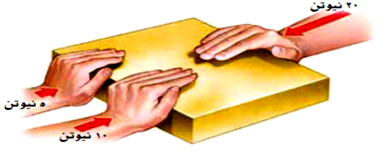 إذا قام طالبان بدفع صندوق من اليسار لليمين ، في حين دفع طالب واحد من اليمين لليسار ، فبأي إتجاه يتحرك الصندوق؟إذا قام طالبان بدفع صندوق من اليسار لليمين ، في حين دفع طالب واحد من اليمين لليسار ، فبأي إتجاه يتحرك الصندوق؟إذا قام طالبان بدفع صندوق من اليسار لليمين ، في حين دفع طالب واحد من اليمين لليسار ، فبأي إتجاه يتحرك الصندوق؟إذا قام طالبان بدفع صندوق من اليسار لليمين ، في حين دفع طالب واحد من اليمين لليسار ، فبأي إتجاه يتحرك الصندوق؟إذا قام طالبان بدفع صندوق من اليسار لليمين ، في حين دفع طالب واحد من اليمين لليسار ، فبأي إتجاه يتحرك الصندوق؟إذا قام طالبان بدفع صندوق من اليسار لليمين ، في حين دفع طالب واحد من اليمين لليسار ، فبأي إتجاه يتحرك الصندوق؟إذا قام طالبان بدفع صندوق من اليسار لليمين ، في حين دفع طالب واحد من اليمين لليسار ، فبأي إتجاه يتحرك الصندوق؟16أإلى أعلىبإلى اليسار جإلى أسفلدإلى اليمين 17القوة المتبادلة بين إلكترونين هي ؟القوة المتبادلة بين إلكترونين هي ؟القوة المتبادلة بين إلكترونين هي ؟القوة المتبادلة بين إلكترونين هي ؟القوة المتبادلة بين إلكترونين هي ؟القوة المتبادلة بين إلكترونين هي ؟القوة المتبادلة بين إلكترونين هي ؟القوة المتبادلة بين إلكترونين هي ؟17أاحتكاكبتجاذبجمتعادلةدتنافر 18الخاصية التي تزداد في سلك عندما يقل قطره هي:الخاصية التي تزداد في سلك عندما يقل قطره هي:الخاصية التي تزداد في سلك عندما يقل قطره هي:الخاصية التي تزداد في سلك عندما يقل قطره هي:الخاصية التي تزداد في سلك عندما يقل قطره هي:الخاصية التي تزداد في سلك عندما يقل قطره هي:الخاصية التي تزداد في سلك عندما يقل قطره هي:الخاصية التي تزداد في سلك عندما يقل قطره هي:18أالمقاومةبالتيارجالجهد دالشحنة السكونية19يحدث التفريغ الكهربائي نتيجة انتقال الشحنات الكهربائية عبر:                                                                       يحدث التفريغ الكهربائي نتيجة انتقال الشحنات الكهربائية عبر:                                                                       يحدث التفريغ الكهربائي نتيجة انتقال الشحنات الكهربائية عبر:                                                                       يحدث التفريغ الكهربائي نتيجة انتقال الشحنات الكهربائية عبر:                                                                       يحدث التفريغ الكهربائي نتيجة انتقال الشحنات الكهربائية عبر:                                                                       يحدث التفريغ الكهربائي نتيجة انتقال الشحنات الكهربائية عبر:                                                                       يحدث التفريغ الكهربائي نتيجة انتقال الشحنات الكهربائية عبر:                                                                       يحدث التفريغ الكهربائي نتيجة انتقال الشحنات الكهربائية عبر:                                                                       19أسلك موصل بمصباح كهربائي جالهواء أو الفراغدقطبي بطارية 20عند تقريب قطبين مغناطيسين شماليين أحدهما إلى الآخر:عند تقريب قطبين مغناطيسين شماليين أحدهما إلى الآخر:عند تقريب قطبين مغناطيسين شماليين أحدهما إلى الآخر:عند تقريب قطبين مغناطيسين شماليين أحدهما إلى الآخر:عند تقريب قطبين مغناطيسين شماليين أحدهما إلى الآخر:عند تقريب قطبين مغناطيسين شماليين أحدهما إلى الآخر:عند تقريب قطبين مغناطيسين شماليين أحدهما إلى الآخر:عند تقريب قطبين مغناطيسين شماليين أحدهما إلى الآخر:20أيتجاذبان بيتنافران جيتولّد تيار كهربائي دلا يتفاعلان 21ما الذي ينتج عند لف سلك يحمل تيارًا كهربائيًا حول قضيب حديدي؟ما الذي ينتج عند لف سلك يحمل تيارًا كهربائيًا حول قضيب حديدي؟ما الذي ينتج عند لف سلك يحمل تيارًا كهربائيًا حول قضيب حديدي؟ما الذي ينتج عند لف سلك يحمل تيارًا كهربائيًا حول قضيب حديدي؟ما الذي ينتج عند لف سلك يحمل تيارًا كهربائيًا حول قضيب حديدي؟ما الذي ينتج عند لف سلك يحمل تيارًا كهربائيًا حول قضيب حديدي؟ما الذي ينتج عند لف سلك يحمل تيارًا كهربائيًا حول قضيب حديدي؟ما الذي ينتج عند لف سلك يحمل تيارًا كهربائيًا حول قضيب حديدي؟21أالمولد الكهربائي بالبطارية  جالمغناطيس الكهربائي دالمحرك الكهربائي 22يحول المحرك الكهربائي :يحول المحرك الكهربائي :يحول المحرك الكهربائي :يحول المحرك الكهربائي :يحول المحرك الكهربائي :يحول المحرك الكهربائي :يحول المحرك الكهربائي :يحول المحرك الكهربائي :22أالطاقة الكهربائية الى الطاقة حركية   بالطاقة الكهربائية الى الطاقة حرارية   جطاقة الوضع الى طاقة حركية   دالطاقة الحركية الى الطاقة الكهربائية  23ما الذي يحمي الأرض من الجسيمات المشحونة القادمة من الشمس ؟ما الذي يحمي الأرض من الجسيمات المشحونة القادمة من الشمس ؟ما الذي يحمي الأرض من الجسيمات المشحونة القادمة من الشمس ؟ما الذي يحمي الأرض من الجسيمات المشحونة القادمة من الشمس ؟ما الذي يحمي الأرض من الجسيمات المشحونة القادمة من الشمس ؟ما الذي يحمي الأرض من الجسيمات المشحونة القادمة من الشمس ؟ما الذي يحمي الأرض من الجسيمات المشحونة القادمة من الشمس ؟ما الذي يحمي الأرض من الجسيمات المشحونة القادمة من الشمس ؟23أالشفق القطبي  بالمجال المغناطيس للأرضجالمجال الكهربائي  دالغلاف الجوي للأرض 24كم قطبا يكون للمغناطيس الواحد ؟كم قطبا يكون للمغناطيس الواحد ؟كم قطبا يكون للمغناطيس الواحد ؟كم قطبا يكون للمغناطيس الواحد ؟كم قطبا يكون للمغناطيس الواحد ؟كم قطبا يكون للمغناطيس الواحد ؟كم قطبا يكون للمغناطيس الواحد ؟كم قطبا يكون للمغناطيس الواحد ؟24أواحد  باثنانجثلاثةدواحد أو أكثر  25المحول الكهربائي بين منزلك وأسلاك الشبكة العامة المحول الكهربائي بين منزلك وأسلاك الشبكة العامة المحول الكهربائي بين منزلك وأسلاك الشبكة العامة المحول الكهربائي بين منزلك وأسلاك الشبكة العامة المحول الكهربائي بين منزلك وأسلاك الشبكة العامة المحول الكهربائي بين منزلك وأسلاك الشبكة العامة المحول الكهربائي بين منزلك وأسلاك الشبكة العامة المحول الكهربائي بين منزلك وأسلاك الشبكة العامة 25أيزيد قيمة الجهد الكهربائي  بيخفض قيمة الجهد الكهربائي  جيبقي الجهد الكهربائي كما هو  ديحول التيار المستمر الى تيار متردد  26إحدى العبارات التالية تُشكل مادة يصعب انتقال الشحنات الكهربائية خلالها :إحدى العبارات التالية تُشكل مادة يصعب انتقال الشحنات الكهربائية خلالها :إحدى العبارات التالية تُشكل مادة يصعب انتقال الشحنات الكهربائية خلالها :إحدى العبارات التالية تُشكل مادة يصعب انتقال الشحنات الكهربائية خلالها :إحدى العبارات التالية تُشكل مادة يصعب انتقال الشحنات الكهربائية خلالها :إحدى العبارات التالية تُشكل مادة يصعب انتقال الشحنات الكهربائية خلالها :إحدى العبارات التالية تُشكل مادة يصعب انتقال الشحنات الكهربائية خلالها :إحدى العبارات التالية تُشكل مادة يصعب انتقال الشحنات الكهربائية خلالها :26أالموصلاتبالسلك النحاسي جالدائرة الكهربائية دالعازل27كيف يتغير التيار الكهربائي في دائرة كهربائية، إذا تضاعف الجهد مرتين ، ولم تتغير المقاومة ؟ كيف يتغير التيار الكهربائي في دائرة كهربائية، إذا تضاعف الجهد مرتين ، ولم تتغير المقاومة ؟ كيف يتغير التيار الكهربائي في دائرة كهربائية، إذا تضاعف الجهد مرتين ، ولم تتغير المقاومة ؟ كيف يتغير التيار الكهربائي في دائرة كهربائية، إذا تضاعف الجهد مرتين ، ولم تتغير المقاومة ؟ كيف يتغير التيار الكهربائي في دائرة كهربائية، إذا تضاعف الجهد مرتين ، ولم تتغير المقاومة ؟ كيف يتغير التيار الكهربائي في دائرة كهربائية، إذا تضاعف الجهد مرتين ، ولم تتغير المقاومة ؟ كيف يتغير التيار الكهربائي في دائرة كهربائية، إذا تضاعف الجهد مرتين ، ولم تتغير المقاومة ؟ كيف يتغير التيار الكهربائي في دائرة كهربائية، إذا تضاعف الجهد مرتين ، ولم تتغير المقاومة ؟ 27ألا يتغير بيتضاعف ٣ مرات جيتضاعف مرتين ديختزل إلى النصف 28ما المقصود بتدفّق الشحنة الكهربائية؟ما المقصود بتدفّق الشحنة الكهربائية؟ما المقصود بتدفّق الشحنة الكهربائية؟ما المقصود بتدفّق الشحنة الكهربائية؟ما المقصود بتدفّق الشحنة الكهربائية؟ما المقصود بتدفّق الشحنة الكهربائية؟ما المقصود بتدفّق الشحنة الكهربائية؟ما المقصود بتدفّق الشحنة الكهربائية؟28أالجهد الكهربائي  بالتيار الكهربائي  جالمقاومة الكهربائية دالكهرباء الساكنة  29الدائرة التي تحتوي على مسار واحد الدائرة التي تحتوي على مسار واحد الدائرة التي تحتوي على مسار واحد الدائرة التي تحتوي على مسار واحد الدائرة التي تحتوي على مسار واحد الدائرة التي تحتوي على مسار واحد الدائرة التي تحتوي على مسار واحد الدائرة التي تحتوي على مسار واحد 29أالدوائر الموصلة على التوازيبالدوائر الموصلة على التواليجالموصلات دالعوازل 30يرمز لوحدة المقاومة الكهربائي بالرمز:يرمز لوحدة المقاومة الكهربائي بالرمز:يرمز لوحدة المقاومة الكهربائي بالرمز:يرمز لوحدة المقاومة الكهربائي بالرمز:يرمز لوحدة المقاومة الكهربائي بالرمز:يرمز لوحدة المقاومة الكهربائي بالرمز:يرمز لوحدة المقاومة الكهربائي بالرمز:يرمز لوحدة المقاومة الكهربائي بالرمز:30أبجد1مقاومة الجسم لتغير حالته الحركية يسمى زخما2يستمر عمر البطارية الى الأبد 3عندما يتصادم جسمان فإما أن يدفع أحدهما الأخر أو يلتصق الجسمان معا .4تبدأ خطوط المجال المغناطيسي من القطب الشمالي وتنتهي بالقطب الجنوبي 5الجسم الذي يتحرك في مسار دائري بسرعة ثابتة مقداراً لا يتسارع6توصل الأجهزة في المنازل على التوازي 